Activerende didactische werkvormen in het bewegingsonderwijsEen praktijkgericht onderzoek naar bewegen op muziek in het VMBO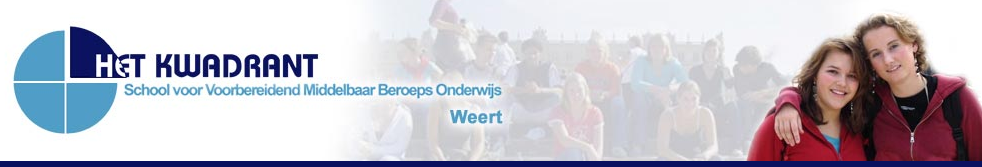 Joyce Douven204826516-02-2011Fontys SporthogeschoolLA afstudeerstage ActieonderzoekClara StahlieActiverende didactische werkvormen in het bewegingsonderwijsEen praktijkgericht onderzoek naar bewegen op muziek in het VMBOJoyce Douven204826516-02-2011Fontys SporthogeschoolLA afstudeerstage ActieonderzoekClara StahlieVoorwoordDit actieonderzoek is geschreven in het kader van mijn afstudeerstage van de Fontys Sporthogeschool in Tilburg. In het kader van mijn afstudeerstage ben ik door de school waar ik werkzaam ben gevraagd om een lessencyclus bewegen op muziek te verzorgen. Gedurende een periode van 8 weken konden leerlingen zich inschrijven voor keuzelessen LO, het onderdeel ‘bewegen op muziek’ zou door mij verzorgd worden. Er zijn verschillende didactische werkvormen in het bewegingsonderwijs. Dit onderzoek beschrijft op welke manier de intrinsieke motivatie van leerlingen tijdens lessen bewegen op muziek op een zo optimaal mogelijke manier vergroot kan worden. Hierin speelde de manier van leren van de leerlingen een grote rol. Gedurende dit onderzoek kreeg ik steeds meer in de gaten dat niet alleen de manier van lesgeven maar ook de werkvormen een groot belang speelden voor intrinsieke motivatie van de leerlingen.  Tijdens dit onderzoek heb ik steeds in mijn achterhoofd gehouden hoe ik het  programma “bewegen op muziek” op een zo optimaal mogelijke manier aan de leerlingen zou kunnen  aanbieden, welke didactische werkvormen ik het best zou kunnen zou kunnen toepassen, rekening houdend met een grote variëteit en welke begeleidingsbehoefte de leerlingen hebben. , Tot Slot wil ik Clara Stahlie en Joost Oomen bedanken voor het uitleggen van de theorie met betrekking tot . het onderzoek en de concrete toepassing deze theorie in de hedendaagse “praktijk”. Verder wil ik Chantal Kleuters bedanken voor het geven van kritische feedback op mijn enquêtevragen en mijn rapportage.Joyce Douven, februari 2011 InhoudsopgaveSamenvatting	6Inleiding	81.	Verkenning	91.1 Didactische werkvormen	91.1.1 De betekenis van didactische werkvormen?	91.1.2 Didactische werkvormen en pedagogisch handelen	91.1.3 Uitgangspunten bij het kiezen van didactische werkvormen	101.1.4 Het inzetten van didactische werkvormen	111.1.5 Beschrijving didactische werkvormen	121.2 Activerende didactische werkvormen	131.2.1 Wat is actief leren?	131.2.2 Waarom activerende didactiek?	131.2.3 Activerende werkvormen	131.3 Leerstijlen	151.3.1 De leercirkel van Kolb	151.3.2  Leertype	151.4 Motivatie	161.4.1 Wat is intrinsieke motivatie?	161.4.2 Extrinsieke motivatie	161.4.3 Intrinsieke motivatie	161.5 Doelgroep	171.5.1 Het VMBO	171.5.2 Theoretische leerweg	171.5.3 LWOO-leerlingen	171.5.4 Verschillen tussen leerlingen	172.	Plan van aanpak	182.1 Algemeen	182.2.2 Situatiebeschrijving	182.2.3 Onderzoeksvraag	182.2.4 Deelvragen	182.2.5 Doelstelling	182.3 SMART formuleren	192.3.1 Specifiek	192.3.2 Meetbaar	192.3.3 Acceptabel	192.3.4 Realistisch	192.3.5 Tijdgebonden	192.4 Periodeplanning	203.	Resultaten	213.1 Wijze van enquêteren	213.2 Deelname	213.3 Enquête resultaten	224.	Discussie	265.	Conclusie en aanbevelingen	285.1 Conclusie per deelonderwerp	285.2 Eindconclusie en aanbevelingen	305.2.1 Aanbevelingen voor een soortgelijk onderzoek	31Bronvermelding	32Reflectie	33Bijlagen I	36Bijlagen II	39Bijlagen III	49SamenvattingIn het onderwijs van deze tijd wordt er zoveel mogelijk gestreefd om verschillende didactische werkvormen in te zetten. Wat de leerlingen vinden van didactische werkvormen en welke hun voorkeur heeft stond gedurende dit hele onderzoek centraal. Dit onderzoek is gevoerd in twee onderzoeksgroepen mee namelijk:groep 1 29 leerlingen  van de theoretische leerweg leerjaar 4 groep 2 18 leerlingen van  sector Groen (LWOO)leerlingen van leerjaar 3.Nadat beide onderzoeksgroepen een lessencyclus “bewegen op muziek” hebben gevolgd, werden er enquêtes afgenomen bij beide groepen. De informatie van deze enquêtes is geanalyseerd en hebben geleid tot het antwoord op de vraag welke  didactische werkvormen het prettigst gevonden werden tijdens de lessen bewegen op muziek. Hierbij werd een tweeverdeling gemaakt in beide groepen en uiteindelijk zijn de resultaten van de groepen samen benoemd.  De resultaten worden weergeven in grafieken per onderzoeksgroep. Verder zijn de resultaten van beide groepen in één grafiek naast elkaar gezet. Dit om te onderzoeken of er duidelijke verschillen en overeenkomsten waren bij de ervaringen van de verschillende doelgroepen.. De conclusie wordt vervolgens beschreven nadat de de resultaten zijn gekoppeld aan de  bijbehorende theorie.Het doel van het onderzoek was om erachter te komen welke didactische werkvorm(en) de leerlingen het prettigste vinden tijdens bewegen op muziek. Uit het onderzoek bleek dat de leerlingen van de Theoretische leerweg en van de sector Groen beiden een variatie tussen de volgende didactische werkvormen prettig vinden;Instructievorm OpdrachtvormSamenwerkingsvormInteractievormOok bleek 91,37% van de leerlingen, ongeacht het type leerling, het meest te leren door;Doen/ervarenZien/kijkenLuisteren/uitlegTenslotte kan er tijdens de lessen LO gebruik gemaakt worden van een expert-, docenten- en leerling-voorbeeld.  De leerlingen van de Theoretische leerweg vonden de uitleg en leerzaamheid van alle bovengenoemde voorbeelden prettig. Er ging wel een voorkeur uit naar het expertvoorbeeld, daarna het docentenvoorbeeld en vervolgens het leerlingenvoorbeeld. De leerlingen van de sector Groen (LWOO) hebben voorkeur voor een expertvoorbeeld, maar ook met betrekking tot het docentenvoorbeeld gaven zij aan hier grote waarde aan te hechten. Het leerlingenvoorbeeld vonden de leerlingen van de sector Groen wat betreft duidelijkheid en leerzaamheid niet prettig.Inleiding Leerlingen van de theoretische leerweg leerjaar 4 krijgen een periode van acht weken een lessencyclus bewegen op muziek aangeboden.  Een aantal vragen stonden tijdens de voorbereiding centraal; van welke didactische werkvormen raken de leerlingen het meest gemotiveerd tijdens bewegen op muziek? Tijdens welke didactische werkvormen voelen leerlingen zich het fijnst? Van welke didactische werkvorm leren de leerlingen het meest? Maakt het verschil uit of er een professionele danser(es) voor de groep staat of is een docentvoorbeeld ook prima? Het onderwerp van het actieonderzoek was na bovengenoemde vragen duidelijk. Welke didactische werkvormen zorgen voor een zo groot mogelijke intrinsieke motivatie van de leerlingen binnen bewegen op muziek? Het doel van het onderzoek is om erachter te komen welke didactische werkvorm(en) de leerlingen het prettigste vinden tijdens bewegen op muziek. Dit wordt bereikt door de leerlingen verschillende didactische werkvormen aan te bieden en vervolgens te enquêteren. De uitkomst van dit onderzoek zal zeker meegenomen worden in de voorbereiding van de volgende lessencyclus bewegen op muziek. Uiteindelijk zal de kwaliteit van het onderwijs hierdoor verbeteren en de docent zal hierdoor bewust omgaan met de keuze van de didactische werkvormen ten opzichte van de doelgroep.Dit onderzoek is gestart naar aanleiding van een lessencyclus die uitgevoerd moest worden bij leerlingen van de theoretische leerweg. Om de metingen te vergelijken is er gekozen voor een tweede onderzoeksgroep. De tweede onderzoekgroep zijn leerlingen van de sector Groen leerjaar 3 met een LWOO-indiactie. Uit de dit onderzoek zal blijken welke didactische werkvorm de leerlingen het meest motiveert. Verder is er onderzoch of de keuze voor de verschillende didactische werkvormen afhankelijk was van de doelgroep. Ook wordt er gekeken hoe belangrijk de leerlingen het vinden of er een expertvoorbeeld voor de groep staat. Of prefereren de leerlingen toch het vertrouwde docentenvoorbeeld. Zijn leerlingen in staat om aan elkaar les te geven? Wordt dit door beide doelgroepen geaccepteerd en gewaardeerd? VerkenningIn dit hoofdstuk wordt in 1.1 beschreven wat didactische werkvormen zijn, de definitie van het begrip en hoe de verschillende didactische werkvormen toegepast kunnen worden binnen het onderwijs. In paragraaf 1.3 worden de leerstijlen besproken, dit ligt in het verlengde van de didactische werkvormen. In paragraaf 1.4 wordt het begrip ‘motivatie’ nader uitgelegd, hierin wordt onderscheid gemaakt in extrinsieke en intrinsieke motivatie. Ten slotte wordt in paragraaf 1.5 de verschillen van een LWOO-leerling bekeken t.o.v. een leerlingen van de theoretische leerweg binnen het VMBO.1.1 Didactische werkvormenWat didactische werkvormen zijn kan op heel veel verschillende manieren uitgelegd worden. Zo wordt  er gesproken over een onderwijsactiviteit, leervorm, instructiemethode, methodische werkwijze of een onderwijstechniek. Al deze betekenissen hebben op de een of andere manier wel iets te maken met didactische werkvormen. Je zou kunnen zegen dat didactische werkvormen een soort van samenvattend woord is voor al die betekenissen.1.1.1 De betekenis van didactische werkvormen?De volgende definitie van didactische werkvormen, die we gedurende dit verslag hanteren:Een principiële weg, die docent en leerlingen samen bewandelen om de in het schoolwerkplan omschreven onderwijsdoelen – voor wat betreft vorming en opvoeding – te bereiken, en om de in het schoolwerkplan omschreven inhouden over te  dragen, respectievelijk zich eigen te maken op een doelgerichte en effectieve wijze. (Hoogeveen & Winkels, 2008)Definitie van didactiek volgens Van Dale woordenboek: di·dac·tiek de; v kunst of methode van onderwijzenDefinitie van werkvormen volgens Van Dale woordenboek: werk·vorm de; m -en manier van werken1.1.2 Didactische werkvormen en pedagogisch handelenPedagogisch handelen betekent in gewoon Nederlands ‘opvoeden’. Wat is het doel van opvoeden? Het einddoel van opvoeden volgens Langeveld is volwassenheid. Volwassenheid houdt in dat je in de maatschappij zult leven met normen en waarden, je bent zelfverantwoordelijk voor je eigen keuzes.Opvoeden is elk intentionele structurele omgang tussen kind en volwassenen met het doel volwassenheid van het kind. Opvoeding vindt vooral plaats binnen het gezin, maar wij leven echter in een samenleving waarin de school als onderwijsinstituut steeds meer opvoedingstaken van het gezin heeft overgenomen. Leerlingen streven ernaar te ontdekken naar wie ze zijn, zoekende naar zijn/haar identiteit. Aspecten daarvan zijn sociaal en ethisch verantwoord leren handelen, zelfstandigheid en mondigheid. De docent zal proberen ruimte te bieden om bepaalde morele keuzes te maken. Ook worden er situaties ingericht, zodat de leerlingen kunnen samenwerken. Hetzelfde geldt voor zelfstandigheid. Voor mondigheid betekent dat de leerlingen een mogelijkheid moeten krijgen om hun mening naar voren te  brengen. Waarden en normen worden over gedragen, er wordt beloond en gestraft. Als een docent pedagogische doelen nastreeft, zal hij moeten nadenken welke werkvormen daarvoor geschikt zijn. (Hoogeveen & Winkels, 2008)1.1.3 Uitgangspunten bij het kiezen van didactische werkvormenHet kiezen van werkvormen wordt feitelijk bepaald door:de doelen (pedagogische en onderwijskundige)relevante situatiekenmerkenDe eerste stap die we nemen bij het kiezen van werkvormen is het formuleren van doelen. Na die stap is gezet, bepalen relevante situatiekenmerken de verder keuze. Deze kenmerken betreffen de leerlingen (denk bijvoorbeeld aan beginniveau, leertype, motivatie e.d.), de docent (bijvoorbeeld onderwijsstijl en didactische vaardigheden) en de randvoorwaarden (bijvoorbeeld aanwezige media en beschikbare tijd). De tweede stap is dan ook het vaststellen van deze relevantie situatiekenmerken. Kenmerken die te maken hebben met de leerlingen:leertempozelfstandigheidkennisniveauleervermogensamenwerkeneventueel faalangstmilieu en herkomstKenmerken die te maken hebben met de docent:de onderwijsstijlde beschikbare tijd van de docentvisie op mens en maatschappij en de daaruit vloeiende visie op onderwijsde aanwezige didactische vaardigheidenKenmerken die te maken hebben met de randvoorwaarden:de inrichting van het gebouw en de materiële voorzieningen.het schoolklimaatde beschikbare tijd en het moment van de dagde groepsgrootteHet voorgaande ziet er schematisch als volgt uit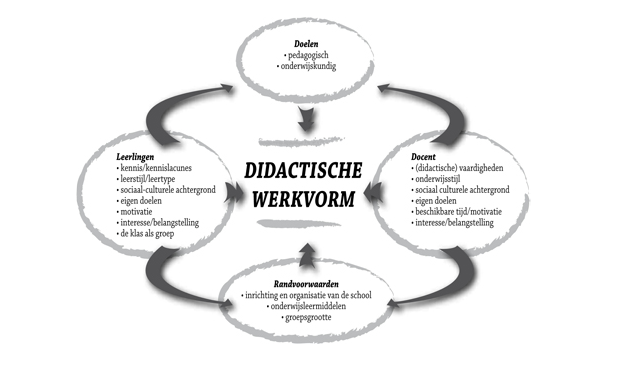 (Hoogeveen & Winkels, 2008)1.1.4 Het inzetten van didactische werkvormenOm erachter te komen welke didactische werkvormen je het beste toe kan passen in de les zal er gekeken moeten worden naar het doel van de les. Het doel wat je voor ogen hebt is de bepalende factor voor het kiezen van de juiste didactische werkvorm. Om effectief gebruik te kunnen maken van didactische werkvormen zal er met bepaalde factoren rekening gehouden moeten worden.  Zo zal er bij iedere nieuwe doelstelling een andere werkvorm gekozen moeten worden. Er zal rekening gehouden moeten worden met de leerling, omdat deze uniek is en iedere leerling heeft zijn eigen voorkeuren op het gebied van de verschillende werkvormen. De ene leerling zal beter informatie op kunnen nemen uit een discussie en een andere leerlingen misschien wel beter uit een hoorcollege. Om alle leerlingen te bereiken zal er dus gevarieerd moeten worden met de verschillende werkvormen. Dit is ook een manier om ervoor te zorgen dat de lessen voor alle leerlingen interessant blijven. Belangrijk is om met al deze factoren rekening te houden om de didactische werkvormen effectief in te passen in de les. (Hoogeveen & Winkels, 2008)Volgende de Block en Saveyn (Hoogeveen & Winkels 2008) bestaat er een indeling die ze als volgt hebben gemaakt;WetenInzienToepassenIntegrerenBij weten richt men zich op het opzettelijk aanleren van informatie waardoor je de informatie op ieder wenselijk moment weer op kan roepen. Je zou voor dit doel bijvoorbeeld de didactische werkvormen onderwijsleergesprek, doceren of vertellen kunnen gebruiken. Ook kan je de leerling een tekst laten lezen of iemand laten interviewen. Bij inzien worden vooral vragen als wat en waarom gevraagd. De leerling moet het niet alleen weten maar ook weten waarom het zo is. Hier zou je een onderwijsleergesprek of een discussie voor kunnen gebruiken. Ook kan je een rollenspel spelen waarbij de leerlingen zich inleven in de situatie waardoor ze zien waarom het zo is.Bij toepassen gaat het om de combinatie van hetgeen wat de leerling weet ook daadwerkelijk toepast om probleemsituaties op te lossen. Dit kan geoefend worden op stage of in een rollenspel maar ook door vraagstukken te beantwoorden. Bij integreren gaat het erom dat je het geleerde in iedere situatie spontaan kan toepassen. Dit zou je perfect kunnen laten zien op je stage of in een andere “echte” situatie.

Door te kijken in welke fase jouw deelnemers zich bevinden kan je het doel bepalen en aan de hand van dat doel kies je een didactische werkvorm die voor alle leerlingen geschikt is. (Hoogeveen & Winkels, 2008)1.1.5 Beschrijving didactische werkvormenWe beschrijven een aantal didactische werkvormen. Het classificatieschema dat we daarbij hanteren, bestaat uit de volgende categorieën:InstructievormenInteractievormenOpdrachtvormenSamenwerkingsvormenSpelvormen Instructievormen hebben als kenmerk dat ze docentgestuurd zijn. De leerstofgerichtheid is daarbij groter dan de leerling-gerichtheid.Bij interactievormen worden situaties gecreëerd waarbij leerlingen gesprekspartners zijn, dit kan onderling of in relatie tot de docent. Het met elkaar praten en discussiëren staat hierbij centraal.Bij opdrachtvormen gaat het om werkvormen waarbij aan leerlingen bepaalde taken worden opgedragen. In de meeste gevallen gaat het erom dat ze zelfstandig werken, terwijl dit niet hoeft te gebeuren dat dit individueel gebeurt. Kenmerkend is dat bij de kennisverwerking het proces net zo belangrijk is als het product.Bij samenwerkingsvormen, tegenwoordig samenwerkend leren genoemd, gaat het om gezamenlijke kennisontwikkeling. Met andere woorden het gaat hierbij om leren van, aan en met anderen. Groepjes leerlingen krijgen een duidelijk omschreven opdracht en ontwikkelen een werkwijze die leidt tot (efficiënte) oplossingen van een probleem of tot het beantwoorden van een vraag leidt.Bij spelvormen  wordt ervaringsleren benadrukt. Persoonlijke betrokkenheid, verwerking en toepassing van kennis zijn centrale begrippen bij deze leerervaringen. De gedachte erachter is dat kennis, inzicht, vaardigheden en attitudes (competenties) vanuit het spel in het dagelijks leven doorwerken. (Hoogeveen & Winkels 2008)1.2 Activerende didactische werkvormen 1.2.1 Wat is actief leren?Actief leren staat voor het stimuleren van het zelfstandige leerproces. De leerlingen worden uitgedaagd om zichzelf nieuwe dingen aan te leren en worden hierbij gestimuleerd door middel van verschillende didactische werkvormen. Hierdoor leren de leerlingen zichzelf te motiveren en gaan ze het nut van het leren inzien. Het uiteindelijke doel is dat de leerling de verantwoordelijkheid voor het eigen leerproces overneemt. 1.2.2 Waarom activerende didactiek?Vanuit de maatschappij komt steeds meer vraag naar mensen die breed inzetbaar zijn en bereid zijn hun kennis up to date te houden. Binnen het onderwijs kan het de docent ontzettend helpen als hij/zij de leerlingen een taak kan geven en dat de leerlingen deze op den duur ook zonder dat hij erop aan hoeft te sturen zullen willen doen. De leerlingen gaan steeds meer zelf initiatief nemen in bepaalde dingen en zullen hun probleemoplossend vermogen vergroten. Dat maakt het lesgeven voor een docent een stuk makkelijker en draagt bij aan de ontwikkeling van de leerling.1.2.3 Activerende werkvormenEr zijn binnen het onderwijs een heleboel verschillende activerende didactische werkvormen. Hier beneden worden een aantal activerende didactische werkvormen uitgelegd die je binnen het bewegingsonderwijs heel goed kan integreren. Natuurlijk is het niet zo dat je maar een werkvorm tegelijk kan gebruiken maar het is ook heel goed mogelijk om een combinatie te maken tussen de verschillende didactische werkvormen. De didactische werkvormen waar op toegespitst wordt zijn: Directe instructieVragen stellen, onderwijsleergesprekSamenwerkend lerenBetekenisvolle takenDirecte instructie wordt vooral toegepast als er nieuwe kennis of nieuwe vaardigheden moeten worden aangeleerd. De leiding ligt hierbij vooral bij de leidinggevende en hij/zij laat pas na de uitleg de leerlingen zelfstandig oefenen. Belangrijk voor de docent is dat het juiste beginniveau wordt ingeschat zodat de leerlingen gemotiveerd blijven tijdens de oefening. Een voordeel van deze werkvorm is dat er goed voor een heldere structuur gezorgd kan worden.Vragen stellen wordt  vooral gebruikt om de leerlingen te betrekken bij het leerproces. Door vragen te stellen aan een leerling is hij/zij bewust of onbewust bezig met het eigen leerproces. Waar op gelet moet worden bij het stellen van vragen is dat de vraag uitnodigend moet zijn, dat er een juiste bedenktijd gegeven wordt, dat er doorgevraagd wordt en dat antwoorden met elkaar gedeeld worden.Het onderwijsleergesprek wordt ingezet als de leidinggevende wil praten over een bepaald onderwerp en hier wat dieper op in wil gaan. Het denkproces van de leerling wordt hierdoor gestimuleerd en de leerling vergroot zijn inzicht in het onderwerp wat uiteindelijk betere prestaties oplevert. Een onderwijsleergesprek wordt geleid door de leidinggevende die de leerlingen zoveel mogelijk proberen te betrekken in het gesprek. Bijvoorbeeld door vragen te stellen of ze zelf met een voorbeeld te laten komen. We kunnen een aantal verschillende soorten gesprekken onderscheiden. De volgende gesprekken zijn er: verkennend leergesprek (vooraf of na uitleg), spontaan leergesprek, themagericht leergesprek, leergesprek gericht op het aanleren van oplossingsstrategieën, leergesprek gericht op werkwijzen en een leergesprek om te evalueren.Bij samenwerkend leren ligt het accent op het verbeteren van het samenwerken. De leerlingen worden uitgedaagd om samen tot een eindresultaat te komen. Het is de taak van de leidinggevende de samenwerkingssituatie zo in te richten dat er voor iedereen een leermoment is. Hierbij zal de leidinggevende aandacht moeten besteden aan het groepsproces en de aansprakelijkheid die daarbij hoort. Verder zal hij de sociale processen moeten begeleiden zodat de sociale vaardigheden van de deelnemers beter zullen worden.Bij betekenisvolle taken  staat het geven van een taak op maat centraal. Het is het belangrijk dat de taak past bij de doelgroep. Het moet een taak zijn die past bij de leefwereld en het zelfstandigheidniveau van de deelnemer. Een taak is pas betekenisvol als die voldoet aan die voorwaarden. Als de taak betekenisvol is en hij sluit aan bij de uitvoerder ervan dan zal die ook beter uitgevoerd worden. (Hoogeveen & Winkels 2008)1.3 LeerstijlenDe leerstijl ook wel cognitieve stijl genoemd heeft betrekking op een voor een bepaalde leerling min of meer verwerven, verwerken en toepassen van kennis. Met andere woorden het gaat om een manier van waarnemen, probleem oplossen, leren, denken, verwerven van vaardigheden e.d. waaraan een leerling de voorkeur geeft. Ter verduidelijking een aantal voorbeelden van leerstijlen:Reflectieve en impulsieve stijl (systematisch en op gevoel/concreet te werk gaan)Divergerende en convergerende stijl (open en gesloten taken)Taakgericht en persoonsgericht (leertaak en samenwerken met anderen)  (Jeroen Hendriksen,2005)1.3.1 De leercirkel van KolbOmdat iedere leerling een eigen stijl van leren heeft (Kolb, een Amerikaanse psycholoog, onderscheidt vier stijlen, nl. de doener, de bezinner/dromer, de denker/theoreticus en de beslisser/pragmaticus), bereikt men meestal beter resultaat door te variëren in lesstijl en werkvormen. Bron: Het didactische werkvormenboek. Variatie en differentie in de praktijk, Piet Hoogeveen en Jos Winkels1.3.2  LeertypeWat onthouden mensen? Een belangrijk gegeven bij het kiezen van werkvormen, is wat mensen onthouden. Veelzeggend is het volgende rijtje. We onthouden:10% van wat we lezen20% van wat we horen30% van wat we zien50% van wat we horen en zien70% van wat we met anderen bespreken80% van wat we evalueren en nabespreken90% van wat we anderen uitleggenWat doe je om een les (inter)actief te maken? Je laat leerlingen een eigen inbreng leveren. Bijvoorbeeld door hen eigen ervaringen te laten inbrengen, een spel te spelen, te discussiëren of vragen te stellen. Uiteraard zoek je in de keuze van werkvormen een goede balans tussen het aanbieden en ervaren van de leerstof. (Jeroen Hendriksen,2005)Een belangrijk verschil tussen leerlingen is het leertype. Dit is een leerstijl aspect en betreft de voorkeur die iemand heeft voor een bepaald zintuig bij het verwerven van informatie. Het gaat om de volgende typen:Het auditieve typen (horen en gericht luisteren)Het haptisch/motorische type (voelen, doen, ervaren, uitproberen)Het leestype (geschreven tekst)Het visuele type (zien, afbeeldingen, demonstratie)Het gesprekstype (verbale interactie, discussie)Het schrijftype (maken van aantekeningen en overschrijven)Docenten kunnen onmogelijk met alle leerstijlen tegelijk rekening houden. Om toch zoveel mogelijk, wat betreft hun leerstijl, aan hun trekken te laten komen, is het zinnig om regelmatig te variëren in werkvormen (Jeroen Hendriksen,2005)
1.4 Motivatie1.4.1 Wat is intrinsieke motivatie?Motivatie is het geheel van factoren (ook aandriften en beweegredenen) waardoor gedrag gestimuleerd en gericht wordt. Motivatie is geen persoonlijke eigenschap. Motivatie is de bereidheid om zich ergens voor in te spannen. Motivatie zorgt ervoor dat gedrag 'geactiveerd wordt', 'richting krijgt' en 'volgehouden of juist gestopt wordt'. Uiteindelijk gaat het bij motivatie altijd om het bevredigen van individuele behoeften. Iemand doet iets omdat hij of zij het gevoel heeft er iets positiefs aan over te houden. Er wordt onderscheid gemaakt tussen extrinsieke motivatie en intrinsieke motivatie.1.4.2 Extrinsieke motivatieBij extrinsieke motivatie komen mensen in beweging omdat ze door iets buiten henzelf worden aangezet. De bron van het handelen ligt buiten henzelf, zij worden van buitenaf geprikkeld. De motivatoren zijn bijvoorbeeld geld of status.1.4.3 Intrinsieke motivatieBij intrinsieke motivatie werken mensen vanuit zichzelf. Ze handelen zonder tussenkomst van andere personen of factoren. Zij worden van binnenuit geprikkeld tot handelen. De motivatoren komen bijvoorbeeld voort uit de aard van het werk; het zelfstandig kunnen werken en het hebben van verantwoordelijkheden. In algemene zin geldt hoe meer mensen zich zelf in hun werk of in een opgave kunnen ontplooien hoe groter de motivatie.1.5 Doelgroep1.5.1 Het VMBO Aan het eind van de eerste twee jaar van het vmbo kiest elke leerling een leerweg en een sector. Er zijn vier leerwegen; theoretische leerweg, gemengde leerweg, kaderberoepsgerichte leerweg, basisberoepsgerichte leerweg.Het vmbo is onderverdeeld in sectoren. Zo zijn er vier verschillende sectoren, nl.: Economie, Techniek, Zorg en Welzijn, Landbouw (de groene sector).1.5.2 Theoretische leerwegEen leerling kan de theoretische leerweg kiezen als hij niet veel moeite heeft met studeren en nog geen specifieke beroepsopleidingen wil kiezen. De theoretische leerweg bereidt voor op de vakopleidingen en de middenkaderopleidingen (niveau 3 en 4) in het middelbaar beroepsonderwijs (mbo). Met de theoretische leerweg kan een leerling soms ook doorstromen naar het hoger algemeen voortgezet onderwijs (havo). Havo-scholen kunnen hiervoor zelf regels opstellen. 1.5.3 LWOO-leerlingenEen leerling kan leerwegondersteunend onderwijs (lwoo) volgen als hij of zij extra ondersteuning nodig heeft om een diploma te halen. Leerwegondersteunend onderwijs is bestemd voor leerlingen die voldoende capaciteiten hebben om een vmbo-diploma te halen, maar leerachterstanden of gedragsproblemen hebben. Lwoo-leerlingen volgen onderwijs in een van de vier leerwegen van het vmbo. Op het Kwadrant worden de leerlingen in één sector geplaatst, de zorgsector, ‘sector Groen’. Deze leerlingen krijgen daarnaast extra ondersteuning, bijvoorbeeld door plaatsnemen in kleinere klassen, bijlessen en huiswerkbegeleiding. Het lwoo is dus geen aparte leerweg. Na het vmbo kunnen deze leerlingen doorstromen naar het mbo. 1.5.4 Verschillen tussen leerlingenIn de tabel hieronder zijn een aantal globale verschillen tussen de leerlingen van de theoretische leerweg en lwoo-leerlingen weergeven. Plan van aanpak2.1 Algemeen2.2.2 SituatiebeschrijvingDe onderzoeker voelt zich onzeker en niet vaardigheid genoeg om een lessencyclus van acht weken voor te bereiden wat betreft bewegen op muziek. Tijdens het voorbereiden van de lessen stonden de volgende  vragen centraal; van welke didactische werkvormen raken de leerlingen het meest gemotiveerd tijdens bewegen op muziek? Tijdens welke didactische werkvormen voelen leerlingen zich het fijnst? Van welke didactische werkvorm leren de leerlingen het meest? Maakt het verschil uit of er een professionele danser(es) voor de groep staat of is een docentvoorbeeld ook prima? Dit onderzoek bestaat uit twee groepen namelijk:Groep 1 De leerlingen van de theoretisch leerweg leerjaar vier mogen binnen een keuzeaanbod aangeven welke les ze acht weken op rij willen volgen. Het keuzeaanbod is: voetbal, spel en bewegen op muziek.  De leerlingen zijn verplicht één keuze te maken. Uiteindelijk hebben  29 dames voor bewegen op  muziek gekozen. In deze groep zitten ook een aantal ervaren danseresjes (ballet, streetdance).Groep 2De meisjes leerjaar drie van de sector Groen (ze hebben een LWOO-indicatie en/of LGF) hebben gedurende dit schooljaar LO lessen van de onderzoeker. Deze groep leerlingen moeten verplicht deelnemen aan de lessen bewegen op muziek. 2.2.3 OnderzoeksvraagWelke didactische werkvormen zorgen voor een zo groot mogelijke intrinsieke motivatie van de leerlingen binnen bewegen op muziek?2.2.4 DeelvragenWelke didactische werkvormen kunnen er ingezet worden tijdens een les LO?Wat is het verschil met leerlingen met een LWOO-indicatie en leerlingen van de theoretische leerweg?Wat is intrinsieke motivatie? Welke factoren hebben invloed op de intrinsieke motivatie?Wat is het verschil tussen een professionele lesgever en een docent LO?2.2.5 DoelstellingHet doel van het onderzoek is om erachter te komen welke didactische werkvorm(en) de leerlingen het prettigste vinden tijdens bewegen op muziek. Dit wordt bereikt door de leerlingen verschillende didactische werkvormen aan te bieden en vervolgens te enquêteren. Na dit onderzoek zal duidelijk zijn welke didactische werkvormen de leerlingen het meest leerzaam vinden en waar ze zich het prettigst bij voelen. Welke didactische werkvorm sluit het meest aan bij de intrinsiek motivatie van de leerling? De uitkomst van dit onderzoek zal zeker meegenomen worden in de voorbereiding van de volgende lessencyclus bewegen op muziek.2.3 SMART formuleren2.3.1 SpecifiekBij welke didactische werkvormen zijn de leerlingen meer intrinsiek gemotiveerd om te bewegen op muziek? 2.3.2 MeetbaarDit wordt  gemeten door bovengenoemde didactische werkvormen uit te proberen gedurende acht weken. Na de lessencyclus vullen de leerlingen een enquêteformulier in.Hoe kunnen we dat meten? Door de enquêteformulieren te analyseren en vervolgens hier een conclusie uit te trekken.2.3.3 AcceptabelDe vaksectie is mijn draagvlak voor dit onderzoek. De docenten die mee werken in het onderzoek die zijn op de hoogte van het onderzoek en kennen de periodeplanning. De betrokkenen tonen interesse in het onderzoek en willen allen medewerking hieraan verlenen.2.3.4 RealistischHet doel is haalbaar en realistisch. Alle partijen willen meewerken en gezien de tijd is het ook haalbaar. Voor dit onderzoek worden acht weken gepland en er is een eventuele uitloopmogelijkheid in januari. De betrokkenen kunnen de resultaten beïnvloeden, want het gaat hier om de eraring en mening van de leerlingen.2.3.5 TijdgebondenHet onderzoek start op vrijdag  17 september 2010. Het onderzoek eindigt op vrijdag 17 december  2010. 2.4 PeriodeplanningResultatenIn het hoofdstuk resultaten worden de resultaten weergegeven van de enquêtes die de leerlingen  van de theoretische leerweg en sector Groen hebben ingevuld. In de eerste twee paragrafen zijn de resultaten weergegeven van de leerlingen. Er is onderzoek verricht op het Kwadrant te Weert over de inzet van didactische werkvormen tijdens bewegen op muziek. Dit onderzoek vond plaats onder de leerlingen van;Groep 1; leerlingen van de theoretische leerweg, leerjaar 4, deze groep bestaat uit 29 leerlingen, allen meisjes, met het keuzeprogramma bewegen op muziek. Groep 2: leerlingen van sector Groen, leerjaar 3,  deze groep bestaat ui 18 meisjes, verplichte deelname aan lessencyclus3.1 Wijze van enquêterenEen enquête kan bestaan uit open vragen, meerkeuzevragen of een combinatie van beiden. In dit onderzoek naar meningen oftewel een kwalitatief onderzoek wordt er gebruik gemaakt van een schriftelijke enquête. De enquête bestaat uit tien vragen met een vijftal keuzemogelijkheden. De antwoorden op de meerkeuzevragen zijn ingeschaald van 1 – 5. Bij onderzoek naar feiten (kwantitatief onderzoek) wordt met name van meerkeuzevragen gebruikgemaakt, terwijl in onderzoek naar meningen (kwalitatief onderzoek) eerder van open vragen gebruikgemaakt zal worden. Deze enquête is anoniem en het resultaat is een gemiddelde van meningen. Zie bijlagen I voor de enquête. 3.2 DeelnameIn totaal hebben 29 leerlingen van de theoretische leerweg deelgenomen aan dit onderzoek en 18 leerlingen van de sector Groen. In totaal hebben 21 leerlingen van de theoretische leerweg en 16 leerlingen van sector Groen de enquête hebben ingevuld.Hieronder in een tabel weergegeven hoeveel leerlingen per sector de enquête hebben ingevuld, het totaal aantal afgenomen enquêtes en in de laatste kolom het percentage deelnemers t.o.v. de ingevulde enquêtes. 3.3 Enquête resultaten In de grafieken is af te lezen hoeveel procent van de leerlingen een bepaald antwoord heeft gegeven op een vraag. De antwoorden op de vragen  worden in scores uitgedrukt van schaal één ‘helemaal niet prettig’ tot vijf ‘heel erg prettig’.In dit hoofdstuk worden de scores getoond per doelgroep. En vervolgens worden het percentage van beide grafieken naast elkaar getoond om de verschillen en overeenkomsten duidelijk zichtbaar te maken. De resultaten die uit de enquête naar voren komen die worden per vraag weergegeven in een staafdiagram. De verticale as geeft het percentage leerlingen weer die een bepaald antwoord hebben gekozen. De horizontale as geeft de score weer op 5-puntsschaal.In bijlagen II worden de scores weergegeven in een staafdiagram. In de bijlagen is terug te lezen dat de uitwerking voor beide onderzoeksgroepen apart is uitgewerkt. Bij elke vraag konden de leerlingen eventueel een opmerking plaatsen. Deze opmerking is onder de bijbehorende vraag weergegeven. In bijlagen III zijn de scores van beide groepen in één staafdiagram weergegeven. Hierdoor worden de overeenkomsten en verschillen per onderzoeksgroep duidelijk zichtbaar.Op vraag één en twee van de enquête werd specifiek naar de mening gevraagd over de klassikale lessen ‘zumba’ en ’low impact’. Deze lessen vonden beide onderzoeksgroepen voornamelijk ‘redelijk prettig’ tot ‘heel fijn/prettig’.  Twee leerlingen van de sector Groen vonden de zumbales niet prettig.De antwoorden op vraag drie waren over de vijf scores op de 5-puntschaal verdeeld, zie grafiek 3.3.1. Namelijk 18,75 procent van de leerlingen van de sector Groen vond het heel eng om voor eigen klasgenoten te dansen. Het hoogste percentage van de theoretische leerweg vond het een beetje eng om voor de klas te dansen. Er is maar een klein percentage van de leerlingen, die het heel erg leuk vinden om voor medeleerlingen te dansen.Grafiek 3.3.1De leerlingen van de theoretische leerweg en van sector Groen hebben allemaal op een redelijke manier tot heel goed samengewerkt tijdens de opdrachten van bewegen op muziek. Uit de enquête blijkt dat meer dan de helft van beide onderzoeksgroepen op een goede manier heeft samengewerkt tijdens het bedenken van een dans.Vraag vijf is een vervolgvraag op vraag vier. Hierin werd gevraagd hoe de leerlingen het vonden om samen met het groepje een aantal pasjes te verzinnen en vervolgens tot een besluit te komen. De antwoorden op deze vraag zijn ook verdeeld van score drie ‘redelijk fijn/prettig’ tot score vijf ‘heel fijn/prettig’. Op de vraag ‘wat vond je ervan om na uitleg en voorbeeld door de docent, vervolgens zelfstandig aan de slag te gaan?’ antwoordden de leerlingen verdeeld van score drie tot score vijf. Totaal antwoorden 61,9%  leerlingen van de theoretische leerweg score vier ‘fijn/prettig’.  Het resterende percentage ligt voornamelijk in score drie en een klein percentage hiervan heeft score vijf ingevuld.Hoe vonden de leerling het om met mediakaarten aan de slag te gaan?  De leerlingen van de theoretische leerweg hebben alleen maar score drie en vier ingevuld, dit betekent dat de leerlingen dit redelijk fijn/prettig tot fijn/prettig vonden. Bij de leerlingen van sector Groen zijn de meningen meer verdeeld; één leerling vond het niet fijn/prettig om met mediakaarten te werken, een kwart van deze onderzoeksgroep vond het redelijk fijn/prettig, de helft van vond het fijn prettig en 18,75% vond het heel fijn/prettig om met mediakaarten te werken.De leerlingen moesten twee antwoorden geven op de vraag waar je het beste/meeste van leert.  In grafiek 3.3.2 kun je aflezen dat de leerlingen vooral antwoord één ‘zien/kijken’, antwoord twee ‘doen/ervaren/uitproberen’ en antwoord drie ‘luisteren/uitleg’ hebben ingevuld. Maar weinig leerlingen hebben score vier en vijf ingevuld.Grafiek 3.3.2Op de vraag van welk voorbeeld leer je het meest, antwoordden beide onderzoeksgroepen verschillend van elkaar. In grafiek 3.3.3 is het verschil in antwoorden duidelijk zichtbaar. Er antwoordden 57,14% van de leerlingen van de  theoretische leerweg ‘maakt niet uit’. Uit de enquête blijkt dat 19,05% van de leerlingen het meeste leert van een expertvoorbeeld en 14,29% leert het meeste van een leerling-voorbeeld. De leerlingen van sector Groen dachten hier anders over. Er antwoordden 43,75% dat ze het meest leren van een docentvoorbeeld. 18,75% leren het meest van een expertvoorbeeld. Geen enkele leerling heeft geantwoord op een leerling-voorbeeld. En 37,5% van de leerlingen maakt het niets uit.Grafiek 3.3.3Bij vraag tien werd de leerlingen gevraagd om de duidelijkheid van de uitleg van een expertvoorbeeld, docentvoorbeeld en een leerling-voorbeeld te scoren vanuit de 5-puntschaal. Dus van score één zeer onduidelijk tot score vijf heel duidelijk. Het expertvoorbeeld en docentvoorbeeld heeft bij beide onderzoeksgroepen gescoord van score drie tot score vijf. Bij de sector Groen heeft 80% van de leerlingen het expertvoorbeeld een score vijf heel duidelijk gegeven.Grafiek 3.3.4					     Grafiek 3.3.5De duidelijkheid in uitleg van een leerling-voorbeeld hadden per onderzoeksgroep verschillen en overeenkomsten, zie grafiek 3.3.6. De theoretische leerweg heeft alleen score vier en score vijf ingevuld betreft de uitleg van een leerling. Meer dan de helft vindt de uitleg van een leerling duidelijk. Bij de leerlingen van sector Groen zijn de meningen verdeeld, 57,14% van de leerlingen vindt de uitleg van een leerling voorbeeld redelijk/matig. Er zijn ook leerlingen die vinden de uitleg onduidelijk en zelfs zeer onduidelijk. Verder vindt 28,57% van de sector Groen leerlingen de uitleg van een leerling duidelijk.Opvallend is dat beide onderzoeksgroepen score vijf niet hebben ingevuld bij deze vraag.Grafiek 3.3.6Discussie Het doel van het actieonderzoek is om erachter te komen welke didactische werkvorm(en) de leerlingen het prettigste vinden tijdens bewegen op muziek. Dit wordt onderzocht door de leerlingen verschillende didactische werkvormen aan te bieden en vervolgens te enquêteren. Er is een vraag die ter discussie gesteld zou kunnen worden, namelijk op de vraag hoe de leerlingen het vonden om met mediakaarten te werken. De kwaliteit van de mediakaart is erg bepalend voor de mening van de leerlingen. Is de mediakaart geïllustreerd, is de mediakaart overzichtelijk, is de opdracht duidelijk en kort beschreven, staan er technische aandachtspunten op? Een sterk punt van dit onderzoek is dat de verschillende didactische werkvormen terugkomen in de vragen van de enquête.  Zo is vraag één en vraag twee over de mening van de klassikale les gekoppeld aan de instructievorm. De interactie- en samenwerkingsvorm komen terug in vraag vier en vijf, hierin wordt gevraagd hoe de leerlingen de samenwerking hebben ondervonden tijdens deze lessencyclus. Bij de opdrachtvormen gaat het om werkvormen waarbij leerlingen een opdracht krijgen en vervolgens zelfstandig de opdracht uitvoeren. Deze didactische werkvorm komt terug in vraag zes. De didactische werkvorm ‘spelvormen’ komt niet direct terug in dit onderzoek. In vraag vijf wordt er gevraagd hoe de leerlingen het vonden om voor elkaar te dansen. Dit komt tijdens het onderzoek terug in de demo en tijdens de beoordeling van de ‘low impact’. De leerlingen zijn namelijk per groepje en individueel beoordeeld op de aangeboden ‘low impact’ en ‘zestien tellen’ die het groepje samen moesten verzinnen. Bij deze enquêtevraag wordt onderzocht hoe de leerlingen zich voelen als ze voor medeleerlingen moeten dansen. Dit gevoel vertelt iets over de leerling zelf en/of over het pedagogische klimaat in de klas. Voelen de leerlingen zich emotioneel vrij om te kunnen bewegen? Dit antwoord stelt de sfeer in de klas vooral ter discussie. Opvallend is dat de leerlingen het over het algemeen best een beetje eng vinden om voor de eigen groep te dansen. Een leerling van de sector Groen noteerde de volgende opmerking; ,,maar als we met z’n allen tegelijk dansen vind ik het wel fijn’’. De leerlingen van deze sector hebben met alle groepjes tegelijk gedanst.  Bij de zumbales gaf een leerling van de sector Groen score twee niet fijn/prettig en als opmerking; ,,Want er zaten mensen op de bank’’. Als deze leerlingen niet aan de kant hadden gezeten, had deze leerling zich misschien wel veiliger gevoeld en had ze misschien wel een andere score ingevuld. Hieruit is af te lijden dat de situatie van die les ook bepalend is voor het antwoord van de leerlingen. Waren er die dag minder zieke/geblesseerde leerlingen dan was de situatie anders geweest.Tenslotte zou de volgende vraag een discussiepunt kunnen zijn; ,,Waarom is de didactische werkvorm ‘spelvorm’ niet onderzocht tijdens dit actieonderzoek?” Deze werkvorm zou in een volgend soortgelijk onderzoek wel ter sprake kunnen komen, omdat het onderzoek gaat over de didactische werkvormen, dan behoren alle werkvormen hierin aan bod te komen.Conclusie en aanbevelingenDe doelstelling van dit onderzoek is om erachter te komen welke didactische werkvormen voor een zo groot mogelijke intrinsieke motivatie van de leerlingen binnen bewegen op muziek zorgt. In hoofdstuk vier worden de resultaten benoemd. In dit hoofdstuk worden de resultaten gekoppeld aan de theorie, aan de hand hiervan kan er een conclusie opgemaakt worden. In paragraaf 5.1 wordt de conclusie per deelonderwerp geformuleerd en vervolgens wordt in paragraaf 5.2 de eindconclusie geformuleerd en aanbevelingen gedaan voor collega’s in het werkveld.5.1 Conclusie per deelonderwerpIn de verkenning van dit onderzoek worden een aantal didactische werkvormen beschreven. De didactische werkvormen kunnen we koppelen aan bepaalde vragen van de enquête, dit is ook al beschreven in het voorgaande hoofdstuk. De deelonderwerpen die in de enquête aan bod komen zijn:. De didactische werkvormenOp welke wijze leren leerlingenWelk voorbeeld vinden de leerlingen het meest leerzaam en duidelijkste. De conclusie met betrekking tot het deelonderwerp didactische werkvormen wordt in tabel 5.1.1 weergegeven;Tabel 5.1.1De tabel geeft overzichtelijk weer dat de vier onderzochte didactische werkvormen allen positief worden ervaren door de leerlingen. Hieruit zou geconcludeerd kunnen worden dat een variatie van bovengenoemde didactische werkvormen dan de uitkomst is. Tijdens dit onderzoek zijn bovengenoemde werkvormen ook gevarieerd aan bod gekomen. Op deze wijze worden alle werkvormen als redelijk prettig tot zeer prettig ervaren. Er is niet onderzocht als eenzelfde didactische werkvorm gedurende een langere tijd aan bod zou komen hoe de leerlingen dit zouden ervaren.Uit dit onderzoek blijkt dat de meningen verdeeld zijn om te dansen of iets voor te doen aan medeleerlingen. Er zijn leerlingen die dit heel eng vinden en er zijn leerlingen die dit heel leuk vinden. Hoe zou dit komen? Komt dit door de verschillende karaktereigenschappen die de leerlingen hebben of komt dit door de sfeer in de groep. Naar aanleiding van de enquêtes is de lessencyclus bewegen op muziek nogmaals mondeling met beide onderzoeksgroepen besproken. Uit de opmerkingen van de leerlingen van sector Groen blijkt dat de leerlingen het niet prettig vinden dat leerlingen aan de kant zitten te kijken. Dan voelen ze zich bekeken niet vrij om te bewegen om muziek. Er zijn ook leerlingen die vinden het niet erg als leerlingen aan de kant zitten te kijken. De leerlingen zijn per groepje en individueel beoordeeld op de aangeboden ‘low impact’ en ‘zestien tellen’ die het groepje samen moesten verzinnen. Zoals in het voorgaande hoofdstuk al beschreven is. Dit vonden de leerlingen niet eng, omdat de leerlingen allemaal tegelijk mochten bewegen. Ze gaven aan de leerlingen het wel eng hadden gevonden als ze per groepje voor de andere groepjes moesten dansen. Een begrip da de beoordeling van een docent of leerlingen van elkaar typeert is het begrip ‘evaluatieangst’.  Ook bij de leerlingen van de theoretische leerweg is er een evaluatiegesprek geweest naar aanleiding van de lessencyclus en ingevulde enquêtes. De leerlingen gaven aan dat er subgroepjes in de groep zijn. Door de vorming van subgroepjes is er geen prettige sfeer in de klas. Leerlingen roddelen over elkaar en hierbij voelen leerlingen zich onprettig als er iets voorgedragen moet worden.Op de vraag waar de leerlingen het best/meest door leren waren de volgende drie antwoorden ruimschoots door alle leerlingen ingevuld. Hieronder worden de antwoorden gerangschikt op volgorde van hoogste percentage weergegeven:Doen/ervarenZien/kijkenLuisteren/uitlegBijzonder weinig hebben beide onderzoeksgroepen gekozen voor:Gesprek/overleggen/discussiërenSchrijven/aantekeningenGezien de onderlinge verschillen van de onderzoeksgroepen zou de verwachting kunnen zijn dat de leerlingen van groep 1 de theoretische leerweg anders leren dan groep 2 de leerlingen van de sector Groen. De leerlingen van de sector Groen zijn praktijkgerichte leerlingen. De leerlingen van de theoretische leerweg zijn theoriegerichte leerlingen. Hieruit zou vooraf geconcludeerd kunnen worden dat deze leerlingen meer leren van gesprekken voeren/ overleggen/discussiëren en van schrijven/aantekeningen maken. Uit dit onderzoek blijkt dat dit niet zo is, dat ook de leerlingen van de theoretische leerweg vooral leren door te doen. En op de tweede plaats ook van zien/kijken leren en op de derde plaats het beste/meeste leren van luisteren/uitleg.Bij vraag negen en tien uit de enquête wordt onderzocht van welke voorbeelden de leerlingen het meest leren en welke uitleg vinden de leerlingen het duidelijkst? Meer dan de helft van de leerlingen van de theoretische leerweg maakt het niet uit wie voor de groep staat, 19.05% vindt een expertvoorbeeld het prettigst, 14,29% kiest voor het docentenvoorbeeld en 9,52% vindt het leerling-voorbeeld het prettigst.  De leerlingen van de sector Groen hebben grotendeels op het docentenvoorbeeld gestemd, dit was 43,75 %. Er hebben 37,5% van de leerlingen ingevuld ‘maakt niet uit’. Onder de leerlingen antwoordden 18,75% dat ze het meest leren van een expertvoorbeeld. Opvallend bij deze leerlingen is dat niemand heeft ingevuld het meest te leren door medeleerlingen. Uit de laatste vraag blijkt dat beide groepen een expertvoorbeeld van ‘duidelijk’ tot ‘zeer duidelijk’ wordt ervaren en een docentvoorbeeld van ‘redelijk’ tot ‘zeer duidelijk’. Bij de theoretische leerweg wordt een leerling-voorbeeld ‘redelijk’ en ‘duidelijk’ gevonden, maar bij de sector Groen oftewel onderzoeksgroep twee hebben de leerlingen bij een leerling-voorbeeld van score één van ‘zeer onduidelijk’ tot score vier ‘duidelijk’ ervaren. Vraag negen en tien geven beide onderzoeksgroepen bevestiging. De  leerlingen van onderzoeksgroep twee hebben vooral behoefte aan duidelijkheid, structuur en iemand die boven de groep staat. Hieruit kun je concluderen dat een leerling-voorbeeld niet prettig gevonden wordt. De gekoppeld aan de theorie komt dit waarschijnlijk door de vele verschillende karakters en types in de klas. En de leerlingen voelen zich bekeken en onprettig. En daarbij hebben de leerlingen behoefte aan gezag, duidelijk, structuur en consequentie. 5.2 Eindconclusie en aanbevelingenEindconclusie oftewel aanbevelingen voor collega’s in het werkveld;Maak gebruik van verschillende didactische werkvormen tijdens de les bewegen op muziek en/of andere lessen. De volgende didactische werkvormen kunnen gevarieerd ingezet worden;Instructievorm OpdrachtvormSamenwerkingsvormInteractievormDe leerlingen ongeacht van welke sector, leerweg of leerjaar leren het meest door;Doen/ervarenZien/kijkenLuisteren/uitlegTijdens de lessen LO kan er gebruik worden gemaakt van een expert-, docenten- en leerling-voorbeeld. De twee onderzoeksgroepen hebben een gedeelde voorkeur voor het expert- en docentenvoorbeeld, maar denken anders over een leerling die voor de groep staat.De leerlingen van de theoretische leerweg vinden de uitleg en leerzaamheid van alle bovengenoemde voorbeelden prettig. Er gaat wel een voorkeur uit naar het expertvoorbeeld, daarna het docentenvoorbeeld en vervolgens het leerlingenvoorbeeld.De leerlingen van de sector Groen (LWOO) hebben voorkeur voor een expertvoorbeeld, maar ook het docentenvoorbeeld vinden ze duidelijk en leerzaam. Het leerlingenvoorbeeld vinden de leerlingen wat betreft duidelijkheid en leerzaamheid niet prettig.5.2.1 Aanbevelingen voor een soortgelijk onderzoek Zou er een soortgelijk onderzoek gestart worden, dan zou het goed zijn om de didactische werkvorm ‘spelvormen’ ook mee te nemen in het onderzoek. Het onderzoek draait tenslotte rondom de didactische werkvormen, dan behoren alle werkvormen hierin aan bod te komen.En vraagstelling tien zou anders gesteld kunnen worden. Leerlingen lezen een enquête niet zo zorgvuldig als een toets, dat wil zeggen dat de vraagstelling eenvoudig en duidelijk moet zijn. Vraagstelling tien was voor deze VMBO-leerlingen aan de moeilijke kant geformuleerd. BronvermeldingApplinet B.V. (1999-2011). Wat is motivatie. Van het World Wide Web geraadpleegd op 14 januari 2011: www.leren.nl   Gents (2002-2011). Wat is motivatie. Van het World Wide Web geraadpleegd op 14 januari 2011: www.zelfontplooiing.nl Hendriksen, Jeroen (2005). Cirkelen rondom Kolb. Soest: uitgeverij NelissenHoogeveen, P., Winkels, J. (2008). Het didactische werkvormenboek. Koninklijke Van Gorcum B.V.IQ-test onderdeel van 123Test (z.j.). IQ test. Van het World Wide Web geraadpleegd op 12 februari 2011: www.iq-test.nl Kallenberg, T., Koster, B., Onstenk, J. en Scheepsma, W. (2007). Ontwikkeling door onderzoek een handreiking voor leraren. ThiemeMeulenhoff Utrecht/ZutphenOnline Encyclopedie Encyclo MMX. (z.j.), Definitie didactische werkvormen. Van het World Wide Web geraadpleegd op 14 januari 2011: www.encyclo.nl Overheid.nl Postbus 51 (z.j.). Voortgezet onderwijs, toelating leerling leerwegondersteunend onderwijs (lwoo). Van het World Wide Web geraadpleegd op 16 januari 2011: www.overheidsloket.overheid.nl Rijksoverheid (z.j.). Leerwegen in het vmbo. Van het World Wide Web geraadpleegd op 16 januari 2011: www.rijksoverheid.nlRijksoverheid (z.j.). Wat is een leerweg in het vmbo. Van het World Wide Web geraadpleegd op 16 januari 2011: www.rijksoverheid.nlVan Dale (2007). Woordenboek. Van het World Wide Web geraadpleegd op 17 januari 2011: www.vandale.nlReflectie Door de lessen bewegen op muziek op de Fontys Sporthogeschool ben ik me bewust geworden van mijn kwaliteiten en ontwikkelpunten. Mijn kwaliteiten liggen vooral binnen de interpersoonlijke- en pedagogisch competentie. Toch heb ik gedurende dit onderzoek op dit gebied veel bijgeleerd. Ik heb meer inzicht gekregen in de verschillende voorkeuren van manieren van lesgeven en voorkeur van didactische werkvormen van beide onderzoeksgroepen.  Voornamelijk de reactie van de leerlingen op de verschillende activiteiten en didactische werkvormen waren verschillend in het niveau op cognitief gebied, sociaal-emotioneel en sensomotorisch gebied. Dit kwam voornamelijk tot uiting tijdens de samenwerking van de leerlingen tijdens de lessen, maar ook aan het eind van de lessen tijdens de evaluatie. Binnen de vakinhoudelijke competentie lagen mijn persoonlijke leerpunten. Tijdens het verzorgen van de lessen met betrekking tot bewegen op muziek was het bewegen in een ritme was voor mij persoonlijk geen probleem.  Wel merkte ik dat het van groot belang was dat als ik een dans voordat ik hem behandelde tijdens de les, zelf heel goed moest beheersen. Ik heb gemerkt dat je tijdens het aanleren van een dans , de dans zonder veel al teveel na te kunnen denken, moet kunnen uitvoeren om zo meer bezig te kunnen zijn met het motiveren van leerlingen,  het enthousiasmeren van leerlingen, en verder het gebruik verbale en non-verbale communicatie tijdens het lesgeven. Dit was voor mij erg complex en dit blijft voor de toekomst een leerpunt..Om de acht weken van de lessencyclus op een zo goed mogelijke manier voor te bereiden heb ik eerst een periodeplanning gemaakt.  Vervolgens ben ik mijn lessen uitwerken in een lesvoorbereidingsformulier. Ik heb voor de concrete invulling van de verschillende dansen gekozen voor bewegingen die ik heb geleerd op de Fontys Sporthogeschool bij het vak bewegen op muziek. Deze pasjes hen ik thuis  veel geoefend. Op deze manierheb  ik  de achtweken mijn lessen voorbereid. Ik wil hiermee aangeven dat ik door de voorbereiding, de planning, de uitvoering van de evaluatie op een bewuste manier bezig ben geweest met het verbeteren van mijn eigen vaardigheden. Nadat de dansvaardigheden zijn aangeboden tijdens de lessen op de Fontys ben ik de danspasjes blijven oefenen. Dit heeft er toe geleid dat ik mijn lessen op een gestructureerde en zelfverzekerde manier aan de beide onderzoeksgroepen heb kunnen aanbieden, ondanks dat ik soms het toch wel moeilijk vond. Naast de verbetering van mijn eigen vaardigheid  ben ik ook meer weten gekomen over de verschillende didactische werkvormen bij het verzorgen van onderwijs in de breedste zin van het woord.. Eigenlijk paste ik deze didactische werkvormen al toe, maar nu heb ik  mijn theoretische kennis hiervan nog meer verbeterd.. Door literatuurstudies en het lezen van artikelen op het internet heb ik de de geleerde theorie goed kunnen koppelen aan de praktijk van dit onderzoek. Deze bronnen staan vermeld in de literatuurlijst. Ik heb geleerd dat didactische werkvormen afhankelijk zijn van het doel en de situatie. Door het zelf te experimenteren met verschillende technieken en de praktische uitvoering hiervan is mij duidelijk geworden in welke mate de doelgroep van belang is voor de keuze van een passende didactische werkvorm. De doelgroep en hierbij horend pedagogische klimaat bepaalt waarom je een bepaalde werkvorm wel of niet inzet. Dit geldt ook voor de keuze die je maakt met betrekking tot  het lesgeven van de leerlingen aan elkaar. Hierbij moet er altijd rekening gehouden worden met de leerlingen; is deze doelgroep geschikt voor deze werkvorm; Voelen de leerlingen zich emotioneel veilig en vrij om te bewegen? Dit zijn belangrijke aspecten die naar mijn mening in de beginsituatie van een lesvoorbereiding beschreven moeten worden en waar een docent zeker rekening moet houden!Door dit onderzoek heb ik geleerd hoe ik een onderzoek moet voorbereiden, uitvoeren en rapporteren. De verslaglegging van dit onderzoek heeft mij meer tijd gekost dan ik aanvankelijkgepland had. Door hulp te vragen bij (onderwijskundige) collega’s heb ik geleerd hoe ik de vraagstelling van een enquête geformuleerd kan  formuleren.  Mijn enquête heb ik zeker wel zo’n zes keer verbeterd. Na het enquêteren ben ik erachter gekomen hoe praktischMicrosoft Excel is bruikbaar is bij het verwerken en invoegen van grafieken. Door de formules te gebruiken werd ik continu gecontroleerd of ik op de juiste manier geteld had en of het percentage ook continu op honderd uitkwam. Het controleren en optellen van antwoorden heeft mij veel werk uit  handen genomen. Verder heb ik mijn Excel- vaardigheden op een positieve manier verbeterd.Tijdens dit onderzoek heb ik uiteraard ook aan het organisatorisch competentie gewerkt. De planning van het onderzoek begint bij een gedegen voorbereiding. De lessencyclus van beide groepen had ik goed uitgevoerd; de lessen verliepen allemaal volgens de planning en voorafgestelde doelen. Ik heb me wel enorm vergist in de hoeveelheid tijd die ging zitten in de rapportage. Ik had verwacht dat ik twee weken eerder klaar zou zijn. Deze tijdsdruk heeft voor een paar stressvolle weken gezorgd. Vele avonden heb  ik veel tijd besteed om dit verslag af te krijgen. Bij een volgende keer zou ik meer tijd inplannen voor de verslaglegging van mijn onderzoek. Ook het samenwerken met collega’s kwam tijdens dit onderzoek ter sprake. Mijn stagebegeleider heeft me voornamelijk feedback gegeven op mijn lesgeven en lesinhoud. Ook heeft hij mij gedurende de afstudeerstage  zelf verantwoordelijk gesteld voor de lesinhoud. Op deze manier kon ik goed mijn lessen voor het onderzoek inplannen, zonder enige tijdsdruk. Uiteindelijk had ik mijn  lessen binnen de voorbereide tijd afgerond.Een docente (onderwijskundige) op het Kwadrant heeft mij inhoudelijk geholpen met het onderzoek. Zij heeft mijn enquête continu bijgesteld en mij ondersteund bij het verwerken van  Het verslag. Ik vond het wel lastig om contact te houden met de docenten van de Fontys. Dit komt omdat dit contact in grote mate via de e-mail moest omdat er geen lessen meer waren en de tijd leende zich er niet meer voor om naar Tilburg te komen. Naast mijn deeltijdstudie ben ik namelijk ook nog fulltime docent, met alle verantwoordelijkheden van dien. Tenslotte heb ik uiteraard ook aan de competentie reflectie en ontwikkeling gewerkt. Ik denk dat ik mijzelf met betrekking tot deze competentie het meest heb ontwikkeld.  Ik heb continue gereflecteerd om mijn eigen handelen na elke les bewegen op muziek. Ik heb mijzelf kritisch opgesteld en ook de leerlingen na elke les betrokken bij de evaluatie op mijn lessen. Ik was nieuwsgierig hoe de leerlingen de lessen ervaren hadden maar óók op welke manier ik mij, als docent zou kunnen verbeteren/ mijn lessen op een nog gestructureerdere manier aan zou kunnen biedenNadat de resultaten van de enquêtes verwerkt waren kreeg ik ook direct feedback op de lesinhoud en op het lesgeven zelf. Reflecteren op eigen handelen is waar het lesgeven naar mijn mening om gaat. Continue blijf ik mezelf afvragen of de afstemming tussen leeromgeving, leerstof en leeractiviteit voldoende op elkaar afgestemd is voor de leerlingen. Naar mijn mening is het van groot belang dat een docent kritisch naar zijn eigen docentschap blijft kijken, ongeacht de leeftijd, ervaring, opleiding, enzovoort. Op deze manier leert een docent continu, maar zorgt ook voor een verbetering van het eigen handelen en dat vervolgens zorgt voor een hogere kwaliteit van het onderwijs en dat is naar mijn mening het meest essentieel.Bijlagen IEnquête Didactische werkvormenOmcirkel of kleur het vakje dat het meest van toepassing is bij jou!Wat vond je van de klassikale les “low-imapct”? 	De les is docentgestuurd; de docent geeft instructie en de leerlingen volgen/doen na.Opmerking:……………………………………………………………………………………………………………………….…Wat vond je van de klassikale les “zumba”?	De les is docentgestuurd; de docent geeft instructie en de leerlingen volgen/doen na.Opmerking:……………………………………………………………………………………………………………………….…Wat vond je ervan om voor jouw klasgenoten te dansen en/of iets voor te doen?Opmerking:……………………………………………………………………………………………………………………….…Op welke manier heb je samengewerkt met jouw groepje tijdens het bedenken van de dans?Opmerking:……………………………………………………………………………………………………………………….…Wat vond je ervan om samen met jouw groepje een aantal pasjes te verzinnen en samen tot een besluit te komen?Opmerking:……………………………………………………………………………………………………………………….…Wat vond je ervan om na uitleg en voorbeeld door de docent, vervolgens zelfstandig aan de slag te gaan? Denk aan de oefening op maat van de muziek lopen en op de vierde tel een beweging uitvoeren.Opmerking:……………………………………………………………………………………………………………………….…Wat vond je ervan om met mediakaarten aan de slag te gaan?Opmerking:……………………………………………………………………………………………………………………….…Leer je het beste/meeste door: zet 2 kruisjes bij hetgeen wat het meest van toepassing is bij jou.Opmerking:……………………………………………………………………………………………………………………….…Van welk voorbeeld leer je het meest?Opmerking:……………………………………………………………………………………………………………………….…Wat vond je van de uitleg van de volgende voorbeelden?Vul één cijfer in van 1-5 bij elk bovengenoemd voorbeeld Opmerking:……………………………………………………………………………………………………………………….…Bedankt voor de medewerking!!!Bijlagen IIEnquêtescore groep 1Opmerkingen:Fijne uitleg, kan goed orde houdenWas leuk om te doen 2xOpmerkingen:Was zeer intensiefWas ook heel erg leuk Was grappig, sportief en leukOpmerkingen:Ik hou niet zo van dansenZo lang niemand je uitlacht wat nu wel wasLeuk, maar niet voor de groep die wij haddenIk ben niet iemand die graag in de spotlights staatElkaar niet uitlachen, maar lachen is wel leukOpmerkingen:Mensen gingen naar andere groepjesSoms ging het moeizaamOpmerkingen:Was wel goed om te doenKun je het zelf doenOpmerkingen:Want dan wist je wat je moest doenWas wel fijn om te lerenOpmerking:Heb ik niet gedaanOpmerking:Aantekeningen helpen niet echtOpmerking:Allemaal leerzaamAlgemene opmerkingBij vraag tien zijn er een aantal leerlingen die niets hebben ingevuld. In totaal zijn er bij alle drie de voorbeelden 17 scores geteld.Bij vraag 7 heeft een leerling niet met mediakaarten gewerkt. Deze leerling heeft ook geen antwoord ingevuld, maar wel een opmerking geplaatst.Enquêtescore groep 2 Opmerkingen:Het was heel leuk (3x)Mevrouw Douven is de beste leraresIk vond het wel fijnOpmerkingen:Want er zaten mensen op de bankIk heb niet meegedaan (2x)Ik vond het jammer, ik had geen gymspullen bij, shit Opmerkingen:Heb ik niet gedaanMaar als we met z’n allen tegelijk dansen vind ik het wel fijnOpmerkingen:Vond ik wel leukIk heb het wel gezien, maar was ziekLeuke manierOpmerkingen:Dat was wel wat moeilijkerNiet iedereen was het met elkaar eensOpmerking:Want dan wist je wat je moest doenOpmerkingen:Die doen het goedMaakt eigenlijk niet uitOpmerking:Alles is duidelijkAlgemene opmerking t.a.v. het invullen van de enquête:Twee keer heeft een leerling bij vraag 10 maar bij 1 docent een cijfer ingevuld.Bijlagen III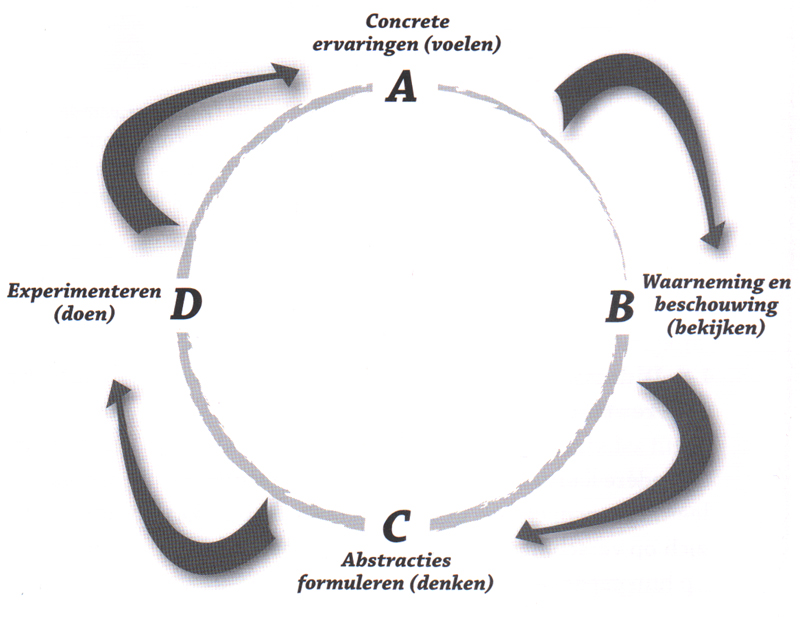 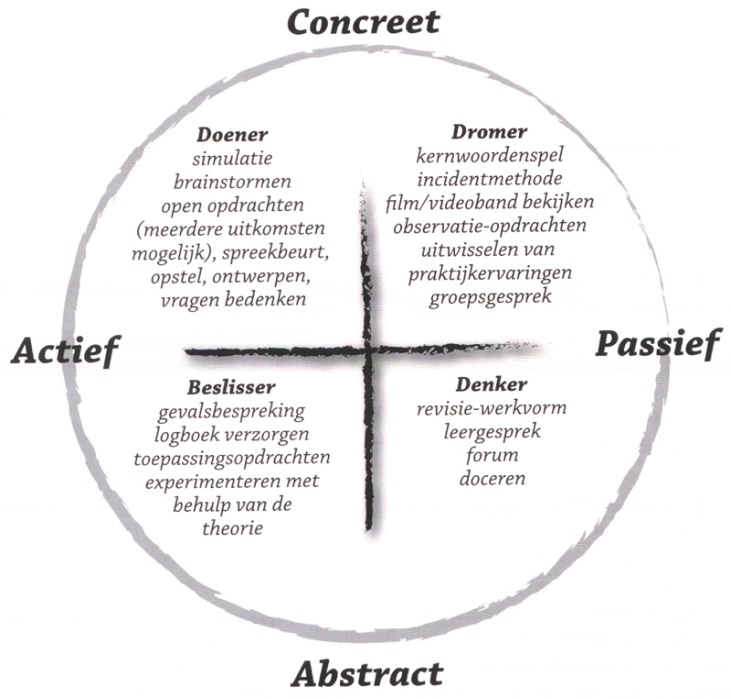 Leerlingen van de theoretische leerwegLWOO-leerlingen Weinige moeite met studerenBehoefte aan studiebegeleidingGrote groepen (ong. 25-30 leerlingen per mentorklas)Kleine groepen (max. 15 leerlingen per mentorklas)Weinig tot geen leerlingen met gedrags- of leerproblemen. Leerlingen met gedrags- en leerproblemen en leerachterstanden.Theoretisch ingesteldPraktijkgericht Zelfstandig, meer zelfregulerend, meer verantwoordelijkheidsbesefBehoefte aan duidelijkheid, structuur en consequentie. Een IQ dat ligt tussen 90 en 110 Gemiddeld intelligentEen IQ dat ligt tussen 80 en 89 Beneden gemiddeld intelligentLesDatum ActiviteitDidactische werkvorm1Vrijdag* Loopvormen  op de maat van de    muziek* Low-impactDocent, klassikaal 2Vrijdag* herhalen low-impact*zumbaDocent, klassikaalProfessional, klassikaal3Vrijdag* streetdance* Crump Docent, klassikaalProfessional, klassikaal4VrijdagVoorbereiden demo* streetdance* springenDe leerlingen zelf, in groepjesDocent 5Vrijdag* streetdance* Crump* AcroDe leerlingen zelf, in groepjesProfessional, klassikaalDocent, mediakaarten , in groepjes6Vrijdag* streetdance* herhalen  springen en acro* herhalen  springen en acroDe leerlingen zelf, in groepjesDocent en mediakaarten7VrijdagAlles stukjes aan elkaar plakken en oefenen per activiteitDe leerlingen organiseren dit zelfstandig en er de leerlingen werken in groepjes8Vrijdag DANS-DEMO - beoordelingGeheel zelfstandig Groep leerwegAantal deelnemersIngevulde enquêtes%1Theoretische leerweg2921722Sector Groen181689Totaal 473778Zien/kijken Doen/Ervaren/uitproberen  luisteren/uitlegGesprek/Overleggen/Discussiëren Schrijven/AantekeningenExpert voorbeeldDocent voorbeeld Leerling voorbeeld Maakt niet uitDidactische werkvormEnquêtevraagConclusieInstructievorm Vraag 1 en 2 De instructievorm komt positief uit de enquête. De leerlingen uit beide onderzoeksgroepen ervaren deze didactische werkvorm van redelijk prettig tot zeer prettigOpdrachtvormVraag 6 en 7Ook deze didactische werkvorm komt positief uit de enquête en wordt als redelijk tot zeer prettig ervaren. Eén leerling van de sector Groen vond het onprettig om met mediakaarten te werken.SamenwerkingsvormInteractievormVraag 4 en 5Ook deze didactische werkvorm komt weer positief uit de enquête en wordt als redelijk tot zeer prettig ervaren. DatumKlasGroen LWT 3de jaarsTheoretische leerweg 4de jaarsHelemaal niet fijn/prettigNietfijn/prettigRedelijk fijn/prettigFijn/prettigHeel fijn/prettig12345Helemaal niet fijn/prettigNietfijn/prettigRedelijk fijn/prettigFijn/prettigHeel fijn/prettig12345Heel eng Een beetje engMaakt niet uitLeukHeel leuk 12345Heel slechtSlecht Redelijk Goed Heel goed12345Helemaal niet fijn/prettigNiet fijn/prettigRedelijk fijn/prettigFijn/prettigHeel fijn/prettig12345Helemaal niet fijn/prettigNiet fijn/prettigRedelijk fijn/prettigFijn/prettigHeel fijn/prettig1234		5Helemaal niet fijn/prettigNiet fijn/prettigRedelijk fijn/prettigFijn/prettigHeel fijn/prettig1234		5Zien/kijken Doen/ervarenuitproberen  luisteren/uitlegGesprek/Overleggen/Discussiëren Schrijven/aantekeningenExpert voorbeeldDocent voorbeeld Leerling voorbeeld Maakt niet uitExpert voorbeeldDocent voorbeeld Leerling voorbeeld Zeer onduidelijkonduidelijkRedelijk/matigDuidelijk  Heel duidelijk12345Zien/kijken Doen/ervarenuitproberen  luistern/uitlegGesprek?Overleggen/Discus-siëren Schrijven/Aanteke-ningenExpert voorbeeldDocent voorbeeld Leerling voorbeeld Maakt niet uitZien/kijken Doen/ervarenuitproberen  luisteren/uitlegGesprek/Overleg-gen/Discussiëren Schrijven/Aan-tekeningenExpert voorbeeldDocent voorbeeld Leerling voorbeeld Maakt niet uitZien/kijken Doen/ervarenuitproberen  luisteren/uitlegGesprek/Overleggen/Discussiëren Schrijven/Aan-tekeningenExpert voorbeeldDocent voorbeeld Leerling voorbeeld Maakt niet uit